CRIMINAL JUSTICE ACT PANELDISTRICT OF NEVADA 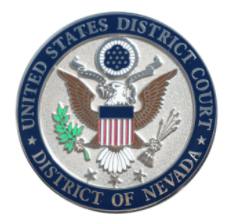 2021 APPLICATIONEmail this completed form & a writing sample to NV_CJAResource@fd.org  Name:      		Firm Name:       Cell Phone:       	Office Phone:      Email:      Bar No.:           State(s) of Admission:      Year Admitted to District of Nevada:       Year Admitted to Ninth Circuit:       PANELS:  Las Vegas Trial      Reno Trial     Direct Appeals    Habeas CorpusAREAS OF EXPERTISEPlease indicate the number of cases you have defended in each practice area         Applicants to the habeas panel only:        Other areas you would like to note:Describe your criminal law experience including any non-trial matters in which you have been involved for the last five years. Describe your work experience for the past ten years. If you were employed as a public defender, prosecutor, judge, or judicial clerk at any time, please include that information. AREAS OF SPECIALIZED EXPERIENCE          Language					     Proficiency (fluent, read, write)        Working with Service Providers	                Frequency Level (some, often, always)         Document Indexing Software                       Proficiency Level (new, average, expert)         Collaboration Software (slack, box.com)    Proficiency Level (new, average, expert)	CONTINUING LEGAL EDUCATIONHow many CLE seminars on criminal law have you attended in the last three years?       Have you read and are you familiar with the following:  	                                                                                                                        YES       NOREQUIREMENTS & EXPECTATIONSI will learn the eVoucher payment system. 						YES  NO         I will learn and follow CJA Guidelines.							YES  NOI will submit vouchers on behalf of CJA service providers.				YES  NOI will accept collect calls from clients who are detained.				YES  NOI will travel to see clients who are detained.						YES  NOI will regularly use online legal research tools (Westlaw, Lexis, etc).			YES  NOI am a member in good standing of the U.S. District Court of Nevada.		YES  NOI have access to space to meet clients and witnesses.					YES  NOI have the ability to participate in a trial lasting more than 10 days. 			YES  NOI am willing to comply with CLE requirements for the CJA Panel.			YES  NOI understand I am personally responsible for the representation of any CJAclient to whom I am appointed. This responsibility cannot be delegated.			YES  NOADDITIONAL QUESTIONSAre you or have you ever been a member of a CJA panel elsewhere?             YES  NOIf yes, where and how long?      Have you ever been removed from a CJA or other appointment panel     	YES  NOIf yes please describe the circumstances:      Do you anticipate using an associate on your CJA cases?             	            YES  NO Are you willing to accept at least 6 felony cases each year?         	            YES  NOMy professional conduct or ability has been the subject of any      	            YES  NO        Complaint made to any disciplinary body. If yes, please explain.REFERENCESPlease provide three references who are familiar with your legal skills:Name:      Contact Info:      Relationship:      Name:      Contact Info:      Relationship:      Name:      Contact Info:      Relationship:      INSTRUCTIONS FOR SUBMITTING YOUR APPLICATION1.   Save this document 2.   Email it as an attachment to NV_CJAResource@fd.org in addition to the following:Cover letter explaining your interest in joining the CJA PanelA pleading in a criminal case that demonstrates your writing skillsQuestions?  NV_CJAResource@fd.org 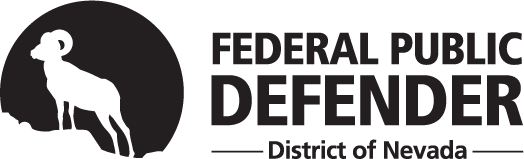                     702.388.6577Capital Defense2254 or 2255 LitigationMulti-Defendant ConspiraciesSex OffensesTax FraudHealth Care FraudMortgage FraudState Felony AppealsSentencing MitigationFederal Felony AppealsSpanish Speaking DefendantMental Health DefensesWire Fraud/Mail FraudSuppression IssuesWiretapsImmigrationNevada Rules of Criminal ProcedureNevada Revised Statutes Local Rules of Practice, District of NevadaFederal Rules of Criminal ProcedureFederal Rules of EvidenceFederal Rules of Civil ProcedureUnited States Sentencing GuidelinesBail Reform ActFPD Policies & Procedures ManualCJA Plan, District of NevadaNinth Circuit CJA Policies & Procedures Manual